Liebe Schülerinnen und Schüler!Herzlich willkommen in der MITTELSCHULEDamit Euch der Umstieg von der Volksschule in die Mittelschule erleichtert wird, bekommt Ihr einige Informationen über den Verlauf der 1. Schulwoche. Ich freue mich schon jetzt, Euch am 5. September bei uns begrüßen zu dürfen. 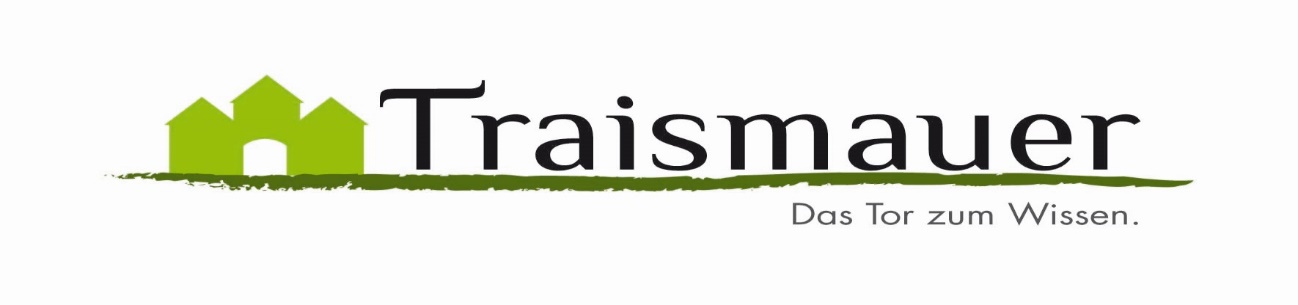 Stundenplan der 1. Schulwoche:Montag, 5. September 2022: 07:30 Begrüßung in der Aula der Schule,				                 anschl. Schulmesse                                               	       Unterrichtsende nach der 3. StundeDienstag, Mittwoch, Donnerstag, Freitag:  4 Stunden (11:35)Folgende Unterrichtsmaterialien werden benötigt:Englisch:	2 linierte Hefte DIN A4 (20 Blatt) – 2 Hefte mit Korrekturrand						        1 Vokabelheft A4-2 Spalten          1 liniertes Heft DIN A4 40 Blatt	4 Heftumschläge für DIN A4 Hefte –gelb, 	1 gelber SchnellhefterMathematik: 3 karierte Hefte DIN A4 20 Blatt ohne Korrekturrand3grüne Umschläge, 1 guter Zirkel, Farbstifte, Spitzer1 kleines Geodreieck, 1 Lineal 15 cm, 1Bleistift Stärke 2, 1Bleistift Stärke 3, Radiergummi, 1 grüner SchnellhefterDeutsch:	4 linierte Hefte DIN A4 20 Blatt mit Korrekturrand	1 Notizblock	4 Heftumschläge rot          1 dünne Ringmappe             Linierte EinlageblätterBildnerische Erziehung:	Zeichenblock DIN A3, Naturpapierblock DIN A3, Wachsmalstifte,               Buntstifte, Filzstifte	Deckfarben mit Deckweiß, kleines Tuch, Wasserbehälter, 1er Bleistift	3 Borstenpinsel, 3 Haarpinsel (Größe Nr. 3, 8, 16)          Schere, UHUMusik: Eine dünne Ringmappe Din A4, 5 Trennblätter, Einlageblätter kariertHefte für BU und GW je ein Heft A4 +Umschlag deiner WahlTurnkleidung: Turnschuhe für die Halle – kurze Hose und T-ShirtTurnschuhe für den Sportplatz und TrainingsanzugTasche für Schulbücher mitnehmen.Bitte alle Bücher, Turnschuhe und Hausschuhe mit NAMEN und KLASSE beschriften.Sozialversicherungsnummer und aktuelle Telefonnummer mitbringen.COVID Informationen für das kommende Schuljahr werden am Montag, 29. August 2022 beim Haupteingang per Aushang bekannt gegeben.Schöne und erholsame Ferien	OSR, HD Gerhard Beitl e. h. 	